SPECYFIKACJA WARUNKÓW ZAMÓWIENIA (SWZ) DLA PRZETARGU NIEOGRANICZONEGO NA:Dokończenie budowy Domu Działkowca w Rodzinnym Ogrodzie Działowym „im. Powstańców Wielkopolskich” w Koźminie Wielkopolskim.Kalisz, październik 2023r.  Zamówienie dotyczy:  „Dokończenie budowy Domu Działkowca w Rodzinnym Ogrodzie Działowym „im. Powstańców Wielkopolskich” w Koźminie Wielkopolskim.Szczegółowy opis przedmiotu zamówienia stanowi Załącznik nr 1 „Przedmiar robót” do SWZ. SPECYFIKACJA WARUNKÓW ZAMÓWIENIA NAZWA I ADRES ZAMAWIAJĄCEGO:Okręgowy Zarząd Polskiego Związku Działkowców w Kaliszu, reprezentowany przez:Prezesa Okręgowego Zarządu PZD w Kaliszu Pana Jerzego Wdowczyka Wiceprezesa Okręgowego Zarządu PZD w Kaliszu Pana Romana Filipiakaz siedzibą: ul. 3 Maja 3, 62-800 Kalisz       NIP: 618-18-74-845       Regon: 007015915-00443       tel. (62) 75 75 200       e-mail: kalisz@pzd.pl       strona internetowa: http://ozpzdkalisz.org TRYB UDZIELENIA ZAMÓWIENIA Postępowanie prowadzone jest w trybie przetargu nieograniczonego na podstawie: Ustawy Kodeks Cywilny z dnia 23 kwietnia 1964r. (t.j.Dz.U.2023.poz.1610) zwaną dalej ustawą.Uchwały nr 14/III/2015 Krajowej Rady Polskiego Związku Działkowców z dnia 01.10.2015r. w sprawie zasad prowadzenia inwestycji i remontów w rodzinnych ogrodach działkowych w Polskim Związku Działkowców ze zm.OPIS PRZEDMIOTU ZAMÓWIENIA Przedmiotem zamówienia jest dokończenie budowy Domu Działkowca w Rodzinnym Ogrodzie          Działkowym „im. Powstańców Wielkopolskich” w Koźminie Wielkopolskim. Szczegółowy opis przedmiotu zamówienia określono w „Przedmiarze robót” stanowiącym Załącznik                nr 1 do niniejszej SWZ. Szczegółowe warunki umowy znajdują się we wzorze umowy stanowiącym Załącznik nr 2 do    niniejszej SWZ. Zamawiający nie przewiduje dzielenia przedmiotu zamówienia na części. TERMIN REALIZACJI ZAMÓWIENIA Maksymalny termin realizacji przedmiotu zamówienia: do dnia 30.04.2024r. Termin realizacji może być wydłużony na warunkach określonych we wzorze umowy. WARUNKI UDZIAŁU W POSTĘPOWANIU W postępowaniu mogą brać udział Wykonawcy, którzy nie naruszyli obowiązków dotyczących płatności podatków, opłat lub składek na ubezpieczenia społeczne lub zdrowotne.W postępowaniu nie mogą brać udziału Wykonawcy, w stosunku do których otwarto likwidację, ogłoszono upadłość, których aktywami zarządza likwidator lub sąd, zawarli układ z wierzycielami, których działalność gospodarcza jest zawieszona albo znajduję się oni w innej tego rodzaju sytuacji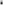 W postępowaniu mogą brać udział Wykonawcy spełniający warunki udziału w postępowaniu w zakresie zdolności do występowania w obrocie gospodarczym, uprawnień do prowadzenia określonej działalności gospodarczej lub zawodowej, sytuacji finansowej oraz zdolności technicznej (zawodowej).  Zamawiający może na każdym etapie postępowania uznać, że Wykonawca nie posiada wymaganych zdolności, jeżeli zaangażowanie zasobów technicznych lub zawodowych wykonawcy w inne przedsięwzięcia gospodarcze wykonawcy może mieć negatywny wpływ na realizację zamówienia. W celu potwierdzenia braku podstaw do wykluczenia Wykonawca do oferty musi dołączyć aktualne na dzień składania ofert oświadczenie w zakresie wskazanym powyżej — wzór oświadczenia stanowi Załącznik nr 3 do SWZ Oświadczenie stanowi dowód potwierdzający brak podstaw do wykluczenia na dzień składania ofert. 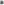 Zamawiający informuje, że w pierwszej kolejności dokona badania i oceny ofert, a następnie dokona kwalifikacji podmiotowej Wykonawcy, którego oferta została najwyżej oceniona. Ocena spełniania warunków udziału w postępowaniu dokonana zostanie zgodnie z formułą „spełnia” / „nie spełnia”. WYKAZ DOKUMENTÓW I OŚWIADCZEŃ, JAKIE MAJĄ DOSTARCZYĆ WYKONAWCY W CELU POTWIERDZENIA SPEŁNIENIA WARUNKÓW UDZIAŁU W POSTĘPOWANIU W celu potwierdzenia braku podstaw do wykluczenia z postępowania, Wykonawca będzie obowiązany przedstawić Zamawiającemu następujące oświadczenia i dokumenty: a) zaświadczenia z urzędu skarbowego o niezaleganiu z podatkami, b) zaświadczenie z ZUS o niezaleganiu ze składkami,c) oświadczenia o zabezpieczeniu finansowym dla przedmiotowej inwestycji,d) oświadczenie o braku powiązań kapitałowych i osobowych Wykonawcy z Zamawiającym oraz z ROD „im. Powstańców Wielkopolskich” w Koźminie Wielkopolskim.2. W przypadku oferty Wykonawców wspólnie ubiegających się o udzielenie zamówienia (konsorcjum):  w formularzu oferty należy wskazać nazwy wszystkich firm Wykonawców wspólnie ubiegających się o udzielenie zamówienia; oferta musi być podpisana w taki sposób, by wiązała prawnie wszystkich Wykonawców wspólnie ubiegających się o udzielenie zamówienia. Osoba podpisująca ofertę musi posiadać umocowanie prawne do reprezentacji. Umocowanie musi wynikać z treści pełnomocnictwa załączonego do oferty – treść pełnomocnictwa powinna dokładnie określać zakres umocowania; dokumenty, o których mowa w pkt. 6 ppkt 1 obowiązany będzie złożyć każdy z Wykonawców wspólnie ubiegających się o udzielenie zamówienia.  wszyscy Wykonawcy wspólnie ubiegający się o udzielenie zamówienia będą ponosić   odpowiedzialność solidarną za wykonanie umowy.wykonawcy wspólnie ubiegający się o udzielenie zamówienia wyznaczą spośród siebie Wykonawcę kierującego (głównego), upoważnionego do zaciągania zobowiązań, otrzymywania poleceń oraz instrukcji dla i w imieniu każdego, jak też dla wszystkich partnerów. Zamawiający może w ramach odpowiedzialności solidarnej żądać wykonania umowy w całości przez lidera lub od wszystkich Wykonawców wspólnie ubiegających się o udzielenie zamówienia łącznie lub każdego z osobna. w przypadku Wykonawców wykonujących działalność w formie spółki cywilnej postanowienia dot. oferty Wykonawców wspólnie ubiegających się o udzielenie zamówienia (konsorcjum) stosuje się odpowiednio.  INFORMACJA O SPOSOBIE POROZUMIEWANIA SIĘ ZAMAWIAJĄCEGO Z WYKONAWCAMI Osobą uprawnioną do porozumiewania się z Wykonawcami jest:  Pani Ewa Gaicka, e-mail: dyrektorwroclaw@pzd.pl Pani Magdalena Niziołek, e-mail: inwestycjekalisz@pzd.pl  od poniedziałku do piątku w godz. 800 – 1600, z wyłączeniem dni ustawowo wolnych od pracy. Numery telefonów do kontaktów zostaną podane na etapie zawierania umowy. WADIUM       Zamawiający nie wymaga wniesienia wadium.  TERMIN ZWIĄZANIA OFERTĄ Termin, którym Wykonawca będzie związany złożoną ofertą wynosi 30 dni od dnia upływu terminu składania, przy czym pierwszym dniem terminu związania ofertą jest dzień, w którym upływa termin składania ofert. OPIS SPOSOBU PRZYGOTOWANIA OFERTY      1. Oferta musi być sporządzona pod rygorem nieważności, w formie pisemnej opatrzonej podpisem Wykonawcy. Oferta musi być sporządzona w języku polskim.2.   Wykonawcy ponoszą wszelkie koszty związane z przygotowaniem i złożeniem oferty.3.   Wykonawcy przedstawiają ofertę zgodnie ze wszystkimi wymaganiami określonymi w SWZ.  4.  W terminie składania ofert określonym w SWZ Wykonawca zobowiązany jest złożyć Zamawiającemu ofertę zawierającą:Formularz ofertowy (sporządzony wg wzoru stanowiącego Załącznik nr 4 do SWZ), sporządzone pod rygorem nieważności, w formie pisemnej, wraz z przedmiotowymi środkami dowodowymi i kryteriami oceny oferty. Formularz ofertowy musi zawierać następujące dane i załączniki: dane o Wykonawcy, przedmiot oferty, cenę brutto przedmiotu oferty, podaną w złotych polskich z wszelkimi świadczeniami pochodnymi; Cena brutto musi obejmować wykonanie całego przedmiotu oferty.  informacje dotyczące kryteriów oceny ofert – cena i okres gwarancji. w przypadku, gdy Wykonawca nie wskaże w ofercie kryteriów oceny ofert, o których mowa w pkt. 14 niniejszej SWZ Oferta zostanie odrzucona. pełnomocnictwo lub inny dokument potwierdzający umocowanie do reprezentowania Wykonawcy, jeżeli w imieniu Wykonawcy działa osoba, której umocowanie do jego reprezentowania nie wynika z dokumentów, sporządzone pod rygorem nieważności, w formie pisemnej,  pełnomocnictwo lub inny dokument potwierdzający umocowanie dla pełnomocnika ustanowionego przez Wykonawców wspólnie ubiegających się o udzielenie zamówienia do reprezentowania ich w postępowaniu albo do reprezentowania w postępowaniu i zawarcia umowy w sprawie wykonania przedmiotu objętego umową, jeżeli ofertę składają Wykonawcy wspólnie ubiegający się o udzielenie zamówienia, sporządzone pod rygorem nieważności, w formie pisemnej, deklarację wykonania zakresu wskazanego w przedmiarze prac, Zamawiający nie ujawnia informacji stanowiących tajemnicę przedsiębiorstwa w rozumieniu art. 11 ust. 2 ustawy z dnia 16 kwietnia 1993 r. o zwalczaniu nieuczciwej konkurencji (tekst jedn.: Dz. U. z 2019 r., poz. 1010 z późn. zm.), jeżeli Wykonawca, wraz z przekazaniem takich informacji, zastrzegł, że nie mogą być one udostępnione oraz wykazał, że zastrzeżone informacje stanowią tajemnicę przedsiębiorstwa, jeżeli Wykonawca składa wraz z ofertą informacje stanowiące tajemnicę przedsiębiorstwa, to wówczas informacje te muszą być wyodrębnione w formie osobnego pliku i złożone odrębnie przy ofercie. Stosowne zastrzeżenie Wykonawca winien złożyć na formularzu ofertowym oraz powinien wykazać, że zastrzeżone informacje stanowią tajemnicę przedsiębiorstwa. W przeciwny razie cała Oferta zostanie ujawniona na wniosek każdej zainteresowanej osoby, Wykonawca może wprowadzić zmiany, poprawki, modyfikacje i uzupełnienia do złożonej oferty przed terminem składania ofert. Zmiana oferty musi zostać sporządzona zgodnie z zasadami opisami w SWZ, Wykonawca ma prawo przed upływem terminu składania ofert wycofać ofertę. Wycofanie oferty musi mieć formę pisemną i zostać złożone w siedzibie Zamawiającego, w przypadku nieprawidłowego złożenia oferty, Zamawiający nie bierze odpowiedzialności za złe jej przesłanie lub przedterminowe otwarcie. Oferta taka nie weźmie udziału w postępowaniu.                 Złożenie oferty: Ofertę należy złożyć w siedzibie Zamawiającego osobiście lub za pośrednictwem poczty tradycyjnej, w zaklejonej kopercie. Każdy z wykonawców może złożyć tylko jedną ofertę na całość zamówienia. Złożenie większej liczby ofert lub oferty zawierającej propozycje wariantowe spowoduje odrzucenie wszystkich ofert złożonych przez danego Wykonawcę. Ceny oferty muszą zawierać wszystkie koszty, jakie musi ponieść Wykonawca, aby zrealizować zamówienie z najwyższą starannością oraz ewentualne rabaty. Cena oferty musi być ceną brutto, zawierającą wszystkie koszty, jakie musi ponieść Wykonawca, aby wykonać przedmiot zamówienia. Wykonawca po upływie terminu do składania ofert nie może skutecznie dokonać zmiany ani wycofać złożonej oferty. W uzasadnionych przypadkach Zamawiający może przed upływem terminu składania ofert zmienić treść SWZ. Dokonaną zmianę treści SWZ Zamawiający udostępni na stronie internetowej prowadzonego postępowania.  W przypadku gdy zmiany treści SWZ są istotne dla sporządzenia oferty lub wymagają od Wykonawców dodatkowego czasu na zapoznanie się ze zmianą SWZ i przygotowanie ofert, Zamawiający przedłuży termin składania ofert o czas niezbędny na zapoznanie się ze zmianą SWZ i przygotowanie oferty.  MIEJSCE I TERMIN SKŁADANIA I OTWARCIA OFERT Ofertę należy złożyć osobiście w siedzibie Zamawiającego lub za pośrednictwem poczty w    terminie do dnia 15 listopada 2023r. do godz. 11.00.  2.  Otwarcie ofert nastąpi dnia 16 listopada 2023r. o godz. 9.00.  3.   Zamawiający niezwłocznie po otwarciu ofert, udostępnia na stronie internetowej Zamawiającego        informacje o: nazwach albo imionach i nazwiskach oraz siedzibach lub miejscach prowadzonej działalności gospodarczej albo miejscach zamieszkania Wykonawców, których oferty zostały otwarte. cenach zawartych w ofertach. 12. SPOSÓB OBLICZENIA CENY     1. Wykonawca zobowiązany jest podać na formularzu ofertowym łączną cenę za wykonanie przedmiotu               zamówienia określonego w pkt 3 SWZ oraz przedmiarze robót.      2. Cenę łączną należy podać w złotych polskich w kwocie brutto, z dokładnością do dwóch miejsc po    przecinku (zgodnie z matematycznymi zasadami zaokrągleń) wraz z wyszczególnieniem zastosowanej stawki podatku VAT.      3.  Stawkę podatku od towarów i usług (VAT) należy uwzględnić w wysokości obowiązującej na dzień              składania ofert.      4.  Rozliczenia między Zamawiającym, a Wykonawcą prowadzone będą w walucie PLN. Nie przewiduje się rozliczenia w walutach obcych.      5.  Zamawiający nie przewiduje udzielenia zaliczek na poczet wykonania zamówienia.      6. Wykonawca, składając ofertę, obowiązany jest poinformować Zamawiającego w formularzu ofertowym, czy wybór oferty będzie prowadzić do powstania u Zamawiającego obowiązku podatkowego zgodnie z przepisami o podatku od towarów i usług, wskazując nazwę (rodzaj) towaru lub usługi, których dostawa lub świadczenie będzie prowadzić do jego powstania, oraz ich wartość bez kwoty podatku, a także wskazując stawkę podatku od towarów i usług, która zgodnie z wiedzą Wykonawcy, będzie miała zastosowanie. Brak wskazania w formularzu ofertowym informacji, czy wybór oferty będzie prowadzić do powstania u Zamawiającego obowiązku podatkowego zgodnie z przepisami o podatku od towarów i usług będzie uznawane jako informacja, że wybór oferty wykonawcy nie będzie prowadzić do powstania u Zamawiającego obowiązku podatkowego zgodnie z przepisami o podatku od towarów i usług. 13. OPIS KRYTERIÓW WYBORU OFERTY 1.  Kryteria oceny:             a) Przy wyborze oferty w każdej części zamówienia Zamawiający będzie się kierował następującymi kryteriami oceny ofert: Cena – waga 80 (80%) Okres gwarancji – waga 20 (20%)Sposób oceny ofert: Przy ocenie oferty Zamawiający będzie brał pod uwagę cenę brutto zaoferowaną za wykonanie przedmiotu zamówienia oraz kryteria wyszczególnione dla przedmiotu zamówienia. Oferty oceniane będą punktowo (łącznie każda oferta może zostać oceniona na max. 100 pkt.)Za najkorzystniejszą zostanie uznana oferta, która otrzyma największą liczbę punktów łącznie za wszystkie kryteria oceny ofert. Zamawiający obliczy punkty z dokładnością do dwóch miejsc po przecinku, zaokrąglając zgodnie        z zasadami matematycznymi. Za najkorzystniejszą ofertę uznana zostanie oferta, która uzyska największą sumę punktów w ww. kryteriach oceny ofert. Oferta może uzyskać maksymalnie 100 punktów. Jeżeli nie można wybrać najkorzystniejszej oferty z uwagi na to, że dwie lub więcej ofert przedstawia taki sam bilans ceny lub kosztu i innych kryteriów oceny ofert, Zamawiający spośród tych ofert wybiera ofertę z najniższą ceną, a jeżeli zostały złożone oferty o takiej samej cenie lub koszcie, Zamawiający wzywa Wykonawców, którzy złożyli te oferty, do złożenia w terminie określonym przez Zamawiającego ofert dodatkowych.  Zamawiający dokona oceny wyłącznie ofert złożonych prawidłowo. 14. INFORMACJE O FORMALNOŚCIACH  Przed zawarciem umowy na wykonanie przedmiotu postępowania, Wykonawca, którego oferta             została uznana za najkorzystniejszą zobowiązany jest dopełnić następujących formalności tj.               przedłożyć:  a) umowę konsorcjum, jeżeli zamówienie będzie realizowane przez Wykonawców wspólnie ubiegających się o udzielenie zamówienia (oryginał lub kopia potwierdzona za zgodność z oryginałem).            b) dane osobowe (imię i nazwisko) oraz kontaktowe (e-mail, telefon komórkowy) osób (osoby), która będzie odpowiedzialna (które będą odpowiedzialne) za koordynowanie wszelkich czynności mających na celu należyte wykonywanie umowy w formie pisemnej. 2. Wszelkie istotne dla stron postanowienia zawiera wzór umowy stanowiący Załącznik nr 2 do SWZ. Umowa zostanie zawarta na podstawie złożonej oferty Wykonawcy. Zamawiający przewiduje możliwość zmian postanowień zawartej umowy w stosunku do treści oferty, na podstawie której dokonano wyboru Wykonawcy, w przypadku wystąpienia co najmniej jednej z okoliczności w niej wymienionych z uwzględnieniem podanych we wzorze umowy warunków ich wprowadzenia. 15. WYMAGANIA DOTYCZĄCE ZABEZPIECZENIA NALEŻYTEGO WYKONANIA UMOWY                  Zamawiający nie wymaga wniesienia zabezpieczenia należytego wykonania umowy.  16. ISTOTNE ZAGADNIENIA DLA STRON POSTĘPOWANIA Z Wykonawcą, którego oferta zostanie wybrana, jako najkorzystniejsza zostanie zawarta umowa zgodnie z treścią wzoru umowy, który stanowi Załącznik nr 2 do SWZ.  Zamawiający przewiduje możliwość zmiany umowy bez przeprowadzania nowego postępowania o udzielenie zamówienia w przypadku wystąpienia jednej z okoliczności wymienionych we Wzorze Umowy. Podwykonawstwo - Wykonawca może powierzyć realizację elementów (części) przedmiotu zamówienia podwykonawcom. W przypadku zamiaru wykonywania przedmiotu zamówienia z udziałem podwykonawców Wykonawca zobowiązany jest do wskazania w swojej ofercie: części zamówienia (zakresów rzeczowych), których wykonanie zamierza powierzyć podwykonawcom i podania przez Wykonawcę firm podwykonawców. Wskazanie takie należy umieścić na formularzu ofertowym. W przypadku braku wskazania w ofercie podwykonawstwa Wykonawca będzie mógł wprowadzić podwykonawcę wyłącznie na warunkach określonych w umowie. Powierzenie wykonania części zamówienia podwykonawcom nie zwalnia Wykonawcy z odpowiedzialności za należyte wykonanie tego zamówienia. 17. POZOSTAŁE INFORMACJEZamawiający nie dopuszcza składania ofert częściowych. Zamawiający nie dopuszcza składania ofert wariantowych. Zamawiający nie przewiduje rozliczenia w walutach obcych.Zamawiający wprowadza wymóg dokonania wizji lokalnej istniejącego budynku.  18. RODO Klauzula informacyjna z art. 13 RODO w celu związanym z postępowaniem o udzielenie zamówienia publicznego:  Stosownie do art. 13 ust. 1 i 2 rozporządzenia Parlamentu Europejskiego i Rady (UE) 2016/679 z dnia 27 kwietnia 2016 r. w sprawie ochrony osób fizycznych w związku z przetwarzaniem danych osobowych i w sprawie swobodnego przepływu takich danych oraz uchylenia dyrektywy 95/46/WE (ogólne rozporządzenie o ochronie danych osobowych) (Dz. Urz. UE L 119 z 04 maja 2016 r., str. 1 – „RODO”) Zamawiający informuje, iż administratorem danych osobowych jest Okręgowy Zarząd Polskiego Związku Działkowców w Kaliszu z siedzibą z siedzibą: ul. 3 Maja 3, 62-800 Kalisz, NIP: 618-18-74-845, Regon: 007015915-00443, tel. (61) 665-35-38, e-mail: kalisz@pzd.pl, strona internetowa: http://ozpzdkalisz.org Z Inspektorem ochrony danych w Okręgowym Zarządzie Polskiego Związku Działkowców w Kaliszu można skontaktować się poprzez e-mail: kalisz@pzd.pl Zamawiający przetwarza dane osobowe zebrane w niniejszym postępowaniu w sposób gwarantujący zabezpieczenie przed ich bezprawnym rozpowszechnianiem. Dane osobowe przetwarzane będą na podstawie art. 6 ust. 1 lit. c RODO w celu związanym z przedmiotowym postępowaniem. Odbiorcami danych osobowych będą osoby lub podmioty, którym udostępniona zostanie dokumentacja postępowania. Dane osobowe będą przechowywane przez okres X, będący okresem gwarancji. Okres przechowywania obejmuje cały czas trwania umowy. Na podstawie art. 15 RODO Wykonawca ma prawo dostępu do podanych danych osobowych jego dotyczących.Na podstawie art. 16 RODO Wykonawca ma prawo do sprostowania swoich danych osobowych. Na podstawie art. 18 RODO Wykonawca ma prawo żądania od administratora ograniczenia przetwarzania danych osobowych z zastrzeżeniem okresu trwania postępowania. Wykonawca ma prawo do wniesienia skargi do Prezesa Urzędu Ochrony Danych Osobowych, gdy uzna, że przetwarzanie jego danych osobowych narusza przepisy RODO. Wykonawcy nie przysługuje prawo do usunięcia danych osobowych, zgodnie z zapisami art. 17 ust. 3 lit. b, d lub e RODO. Dane osobowe pozyskane w związku z prowadzeniem niniejszego postępowania o udzielenie zamówienia mogą zostać przekazane podmiotom świadczącym usługi doradcze, w tym usługi prawne i konsultingowe.  Dane osobowe mogą być przekazywane do organów publicznych i urzędów państwowych lub innych podmiotów upoważnionych na podstawie przepisów prawa lub wykonujących zadania realizowane w interesie publicznym lub w ramach sprawowania władzy publicznej, w szczególności do podmiotów prowadzących działalność kontrolną wobec Zamawiającego. Dane osobowe są przekazywane do podmiotów przetwarzających dane w imieniu administratora danych osobowych.  19. ZAŁĄCZNIKI DO SWZZałącznik nr 1 – przedmiar robót Załącznik nr 2 – wzór umowy Załącznik nr 3 – wzór oświadczenia Załącznik nr 4 – formularz ofertowy   